Funkcjonowanie osobiste i społeczne klasa I, II pdpDzień 20. 05. 2020 (2 godz.)Temat: Pogoda – wiatry i ich rodzaje.Cele:-przedstawienie rodzajów wiatrów,-wzbogacanie słownictwa,-poszerzanie wiadomości przyrodniczych.Zadanie:Przygotuj zeszyt i przybory szkolne.Napisz aktualną datę: Środa, 20 dzień maja 2020 roku.  Napisz lub narysuj dzisiejszą pogodę.Zadanie dla: Kasi, Magdy, Huberta i PiotraPrzeczytaj co to jest pogoda i jakie są jej elementy.Na dalszych zdjęciach są przedstawione rodzaje wiatrów i ich opisy. Napisz w zeszycie co to jest powiew, wichura, huragan i trąba powietrzna.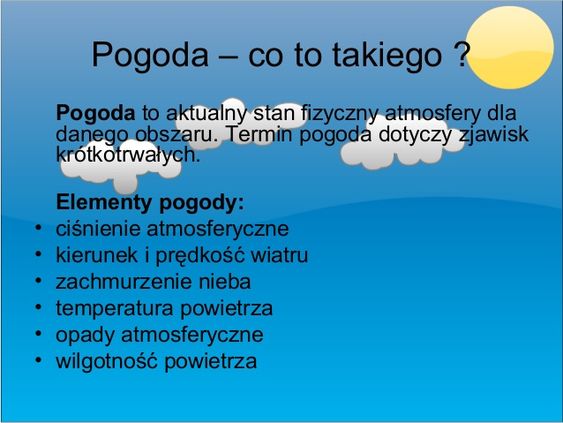 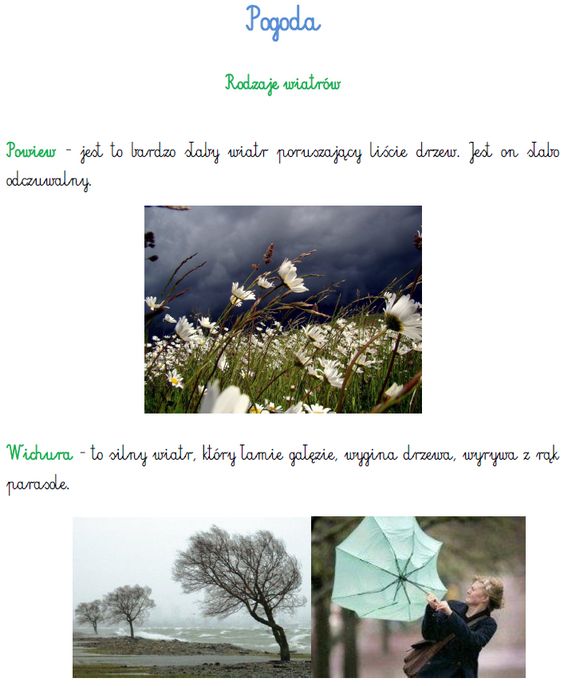 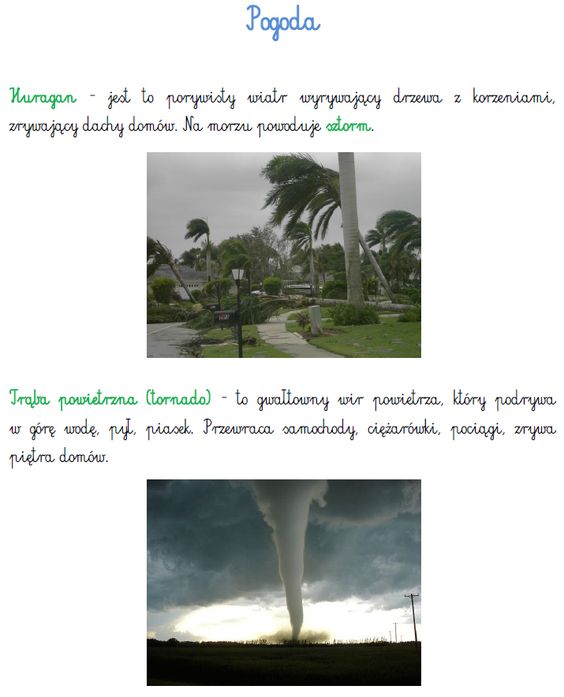 Zadanie dla Roksany i NataliiZapoznaj się ze zdjęciami przedstawiającymi różne rodzaje wiatrów, poproś
 o przeczytanie opisów.Wydrukuj dwa obrazki przedstawiające tornado i wiatr.Wklej do zeszytu i narysuj kredką po liniach przerywanych.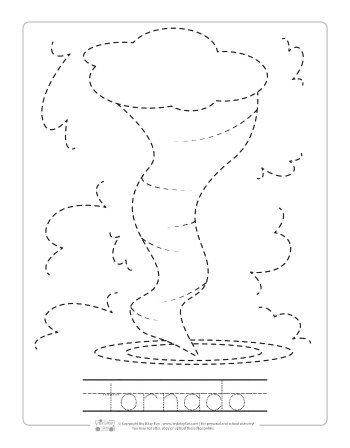 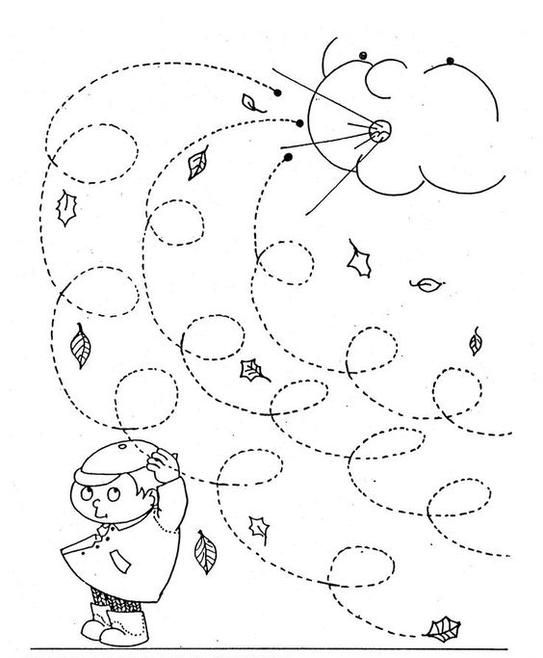 